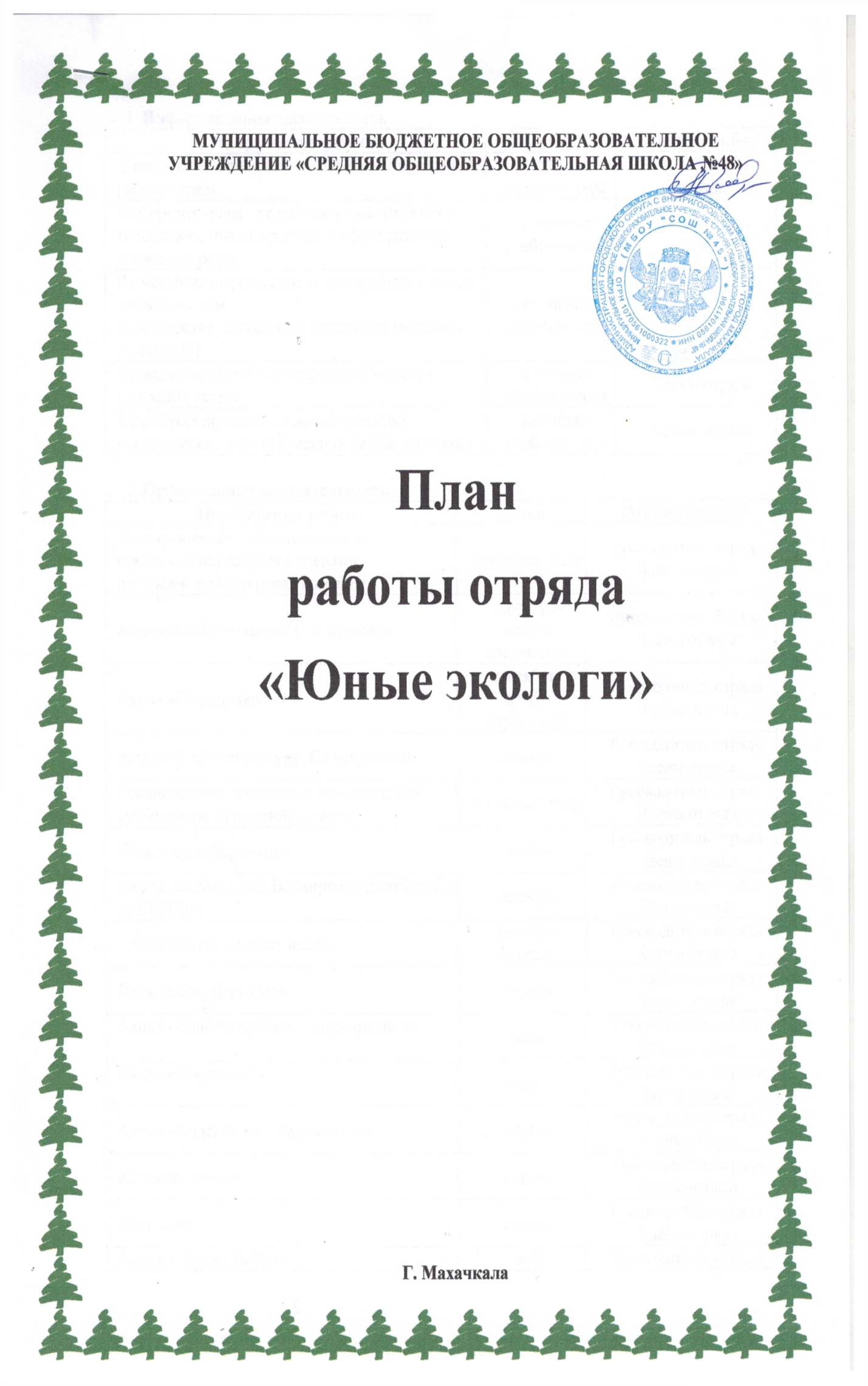 1. Информационная деятельность2. Организационная деятельностьНаправление  работыСрокиОтветственные Пополнение  банка методической информации о работе отряда в течение учебного годаРуководитель отрядаИнформирование   педагогов и учащихся ОУ о тенденциях, новых проектах в сфере развития эковолонтерства  в течение учебного годаРуководитель отрядаРазмещение информации  о  деятельности отряда, экологическом волонтерстве, актуальных проектных методиках на сайте ОУв течение учебного годаЧлены отрядаРазмещение статей о деятельности отряда в школьной газете в течение учебного годаЧлены отрядаРазработка проектов по экологическому просвещению  и их проведение на базе гимназиив течение учебного годаЧлены отрядаНаправление  работыСрокиОтветственныеТренировочные  (теоретические и практические) занятия с членами школьной  волонтерской команды.в течение  годаРуководитель отрядаЧлены отрядаАкция «Очистим планету от мусора!»сентябрь-октябрьапрель-майРуководитель отрядаЧлены отрядаАкция «Посади дерево!»сентябрь-октябрьапрель-майРуководитель отрядаЧлены отрядаАкция «Сдай макулатуру. Спаси дерево!»октябрьРуководитель отрядаЧлены отрядаОрганизация и проведение экологических субботников «Трудовой десант»в течение  годаРуководитель отрядаЧлены отрядаДень энергосбереженияноябрьРуководитель отрядаЧлены отрядаАкция, посвященная Всемирному дню борьбы со СПИДомдекабрьРуководитель отрядаЧлены отрядаАкция «Покорми птиц зимой»декабрь-февральРуководитель отрядаЧлены отрядаДень Земли, День Воды апрельРуководитель отрядаЧлены отрядаАкция «Сдай батарейки – спаси планету»мартРуководитель отрядаЧлены отрядаАкция «Кормушка!»апрельРуководитель отрядаЧлены отрядаАкция «Подснежник! Красная кигаапрельРуководитель отрядаЧлены отряда«Космос-это мы»апрельРуководитель отрядаЧлены отрядаДень птицапрельРуководитель отрядаЧлены отрядаАкция «Дерево Победы!»майРуководитель отряда